
2023–2024 School Year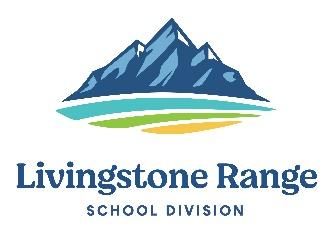 Division Office, Fort MacleodREGULAR BOARD MEETINGDate: June 24, 2024  	                 						                                   Time: 10:00 am Venue:  Division Office, GR Davis Administration Building, Fort MacleodTrustees: Lori Hodges, Lacey Poytress, Brad Toone, Greg Long, Clara Yagos, Carla Gimber and Kathy CharchunSenior Admin: Darryl Seguin, Richard Feller, Chad Kuzyk and Jeff PerryCall to Order10:00  	A.	Call to Order     	 			    	                                                                  Chair10:01	A.1	Acknowledgement of Land                                                                                       K. Charchun10:03	A.2	O CanadaConsent Agenda10:05	B.  	Consent Agenda				   		                        		               Chair   	B.1 	Approval of MinutesIf there are no errors or omissions in the minutes of the May 27, 2024 Board Meetings of the Livingstone Range School Division, it is recommended that the minutes be approved by the Board and signed by the Chair.	B.2 	Business Arising from the MinutesB.3	Board Annual Work List 2023-24 B.4	Chair ReportB.5	Superintendent Monthly ReportB.6	Associate Superintendent Monthly ReportB.7	Committee ReportsB.8	Professional LearningB.9	Granum Solution Update	B.10	2024-2025 Board Meeting Dates	Recommendation:That the June 24, 2024 Consent Agenda be approved by the Board of Trustees as (presented or amended)Moved by: ___________________________Emergent Changes to the Agenda10:10	C.  	Emergent Changes to the Agenda	                                         	                            Chair		Recommendation:That the June 24, 2024 Regular Board Meeting Agenda be approved by the Board of Trustees as (presented or amended)				                                                     Moved by: ____________________________Declaration of Conflict of Interest10:12	 D.  	Declaration of Conflict of Interest	                           	                                        Chair		Recommendation:That the Board of Trustees declare if they have any conflicts of interest relating to agenda items from the June 24, 2024 Board Meeting and if so should declare them.Declared: ______________________________Presentations	E.	Presentations10:15	E.1	Early Learning		                                           (enclosure E.1)                              L. FellerLeanne Feller, Early Learning/Inclusive Learning Coach, will provide the Board with an update of the work being accomplished throughout the division.			           Action Items	F.	Action Items10:30   	F.1 Board/CEO Evaluations          (enclosure F.1a, F.1b)                                                          Chair		The Board of Trustees received two reports from Chris Smeaton (external facilitator) summarizing the Board/CEO Evaluations held on  June 10, 2024. 		Recommendation #1:		That the Board of Trustees approves the Board’s Evaluation Report, as developed in the facilitated workshop of June 10, 2024; 	AND FURTHER, that the Board Chair be authorized to monitor the goals and 			suggestions agreed to and bring items forward for Board consideration, as deemed 		appropriate.										Moved by: ________________________		Recommendation #2:		That the Board of Trustees approves the Superintendent’s Evaluation Report, as developed in the facilitated evaluation workshop of June 10, 2024, as an accurate accounting of the Superintendent’s performance for the period August 01, 2023 to June 01, 2024; 	AND FURTHER, that the Board of Trustees authorizes the Board Chair to make any 		required technical edits and to sign the report on the Board’s behalf.                                                                                                                                Moved by: _______________________11:50	F.2	Board Operations                                                                                                            B. TooneIn response to the Notice of Motion made by Trustee Toone at the May 27, 2024 Board meeting, Trustee Toone will discuss a possible review of board operations.Recommendation:That the board of trustees conduct a thorough review of board operations in order to identify areas for improved efficiencies and cost reductions. That each committee present their recommendations for streamlining operations and reducing expenses at a future meeting for board approval.Moved by; _____________________________12:00		LUNCH12:40	F.3	Quarterly Financial Report 		                             	                                L. HodgesThe Audit Committee met with the LRSD Finance Team and reviewed the 3rd Quarterly Report ending May 31, 2024. The Audit Committee will provide a summary of their review process and key findings at the Board Meeting.  		Recommendation:The Audit Committee recommends that the Board of Trustees approve the Third Quarterly Financial Report as presented.                                                                     Moved by: _____________________________Discussion/Information Items	G.	Discussion/Information Items12:50	G.1 	Nanton Update 					                                                           B. Toone	The Nanton School Advisory Chair will update the Board of Trustees on the Nanton 	                              	Schools.12:55	 G.2	Annual Work List				(enclosed G.2)				Chair	The Chair has attached the Annual Work List for information only. If you have any 		recommendations, please submit by email to the Chair and Vice Chair for review and 		approval at the September 2024 Board meeting.Key Messages1:00	  H.	Key Messages from Today's Meeting	1) Presentation (s)	2) 	3) Potential Press Release Items1:02	  I.	Press Release Items from Today's Meeting	1) 	2) 	3) In-Camera                    	J.	In- Camera1:05	J.1	In-Camera Items - Land, Labour                                                                                  	Chair		That the Board of Trustees go in-camera at ________ hours.Moved by: _________________________That the Board of Trustees revert the meeting back to the regular board meeting at ______hours.Moved by: ________________________Adjournment2:00	K.	Adjournment		Recommendation:		That the Board of Trustees vote in favour of the meeting being adjourned at _____hours.Moved by: _________________MissionLivingstone Range School Division inspires excellence through meaningful relationships, innovation, and collaboration.VisionEvery student, every day.Core ValuesStudent-Centered • Leadership • Integrity • Wellness • Place-Based